Supplementary Table 1: Breast cancer risk-associated SNPs and tested genesSupplementary Table 2: Exons associated with breast cancer raSNPs at FDR < 0.05 in ER-positive tumors. Position is for hg19 build. β is for effect of breast cancer risk allele. FDR is when all exon, junction, and transcript tests are considered together. P-values are shown for ER-negative tumors when < 0.05 and effect size in the same direction. * Association excluded from Table 1 because of possible mapping error/bias.Supplementary Table 3: Exon-exon junctions associated with breast cancer raSNPs at FDR < 0.05 in ER-positive tumors. Position is for hg19 build. β is for effect of breast cancer risk allele. FDR is when all exon, junction, and transcript tests are considered together. P-values are shown for ER-negative tumors when < 0.05 and effect size in the same direction. * Association excluded from Table 1 because of possible mapping error/bias.Supplementary Table 4: Reconstructed transcripts associated with breast cancer raSNPs at FDR < 0.05 in ER-positive tumors. Position is for hg19 build. β is for effect of breast cancer risk allele. FDR is when all exon, junction, and transcript tests are considered together. P-values are shown for ER-negative tumors when < 0.05 and effect size in the same direction. * Association excluded from Table 1 because of possible mapping error or because unable to replicate with exon- or junction- tests.Supplementary Table 5: Exons, junctions, and transcripts associated with breast cancer raSNPs at FDR < 0.05 in ER-negative tumors. Position is for hg19 build. β is for effect of breast cancer risk allele. FDR is when all exon, junction, and transcript tests are considered together. * Association excluded from Table 1 because of possible mapping error/bias.Supplementary Table 6: Splicing QTLs significant at FDR < 0.05 in ER-positive tumors using DEXSeq (15).Supplementary Table 7: Recalculation of splicing QTL associations excluding reads containing SNPs with r2 > 0.1 with the index SNP. * The following genes were not tested using this method because there were no known SNPs with r2 > 0.1 with the index SNP within the exon(s)/junction(s) of interest: BABAM1, SRGAP2D, PHTF1, PEX14, RAD51L1Supplementary Table 8: Overlap of the posterior probabilities of the splicing QTL and case-control association statistics based on cumulative probability of the splicing QTL association >0.95. * P-value for BABAM1was obtained from the ER-negative analysis from GAME-ON, since this locus was identified by a GWAS for ER-negative breast cancer.Supplementary Table 9: Predicted causal SNPs for three splicing QTLs. Causal SNPs selected based on location relative to alternative splicing event; e.g. for DCLRE1B exon 2 expression, rs3761936 is in exon 2 and rs11102701 is in intron 2 (rs11102701 has no linkage disequilibrium information, but is highly associated with the splicing QTL). P-values for breast cancer risk (BrCa) from GAME-ON meta-analysis of 12 breast cancer GWAS (16). * SNP not available in GAME-ON, and no tag SNP available with higher r2 than that between index and causal SNP.Supplementary Figure 1: Supplementary Figure 2: 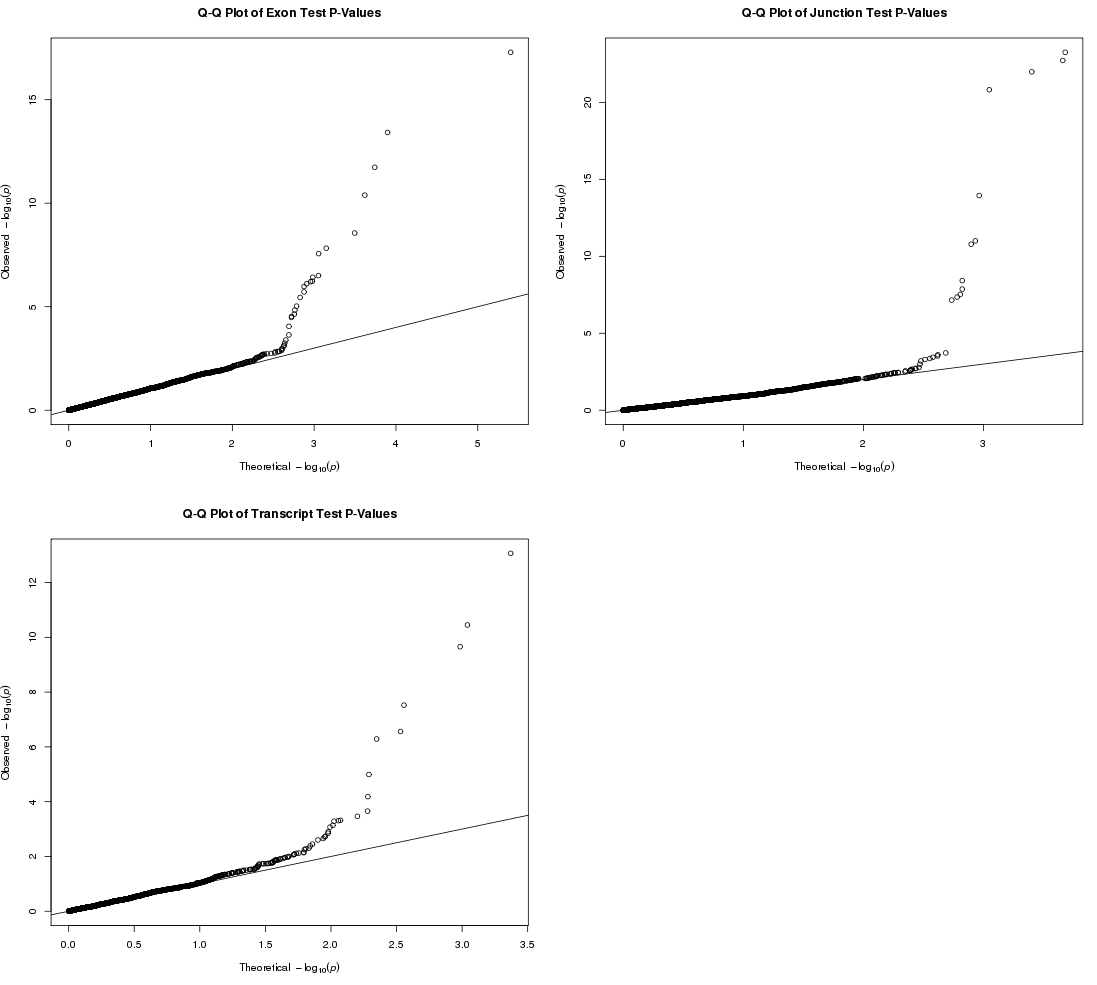 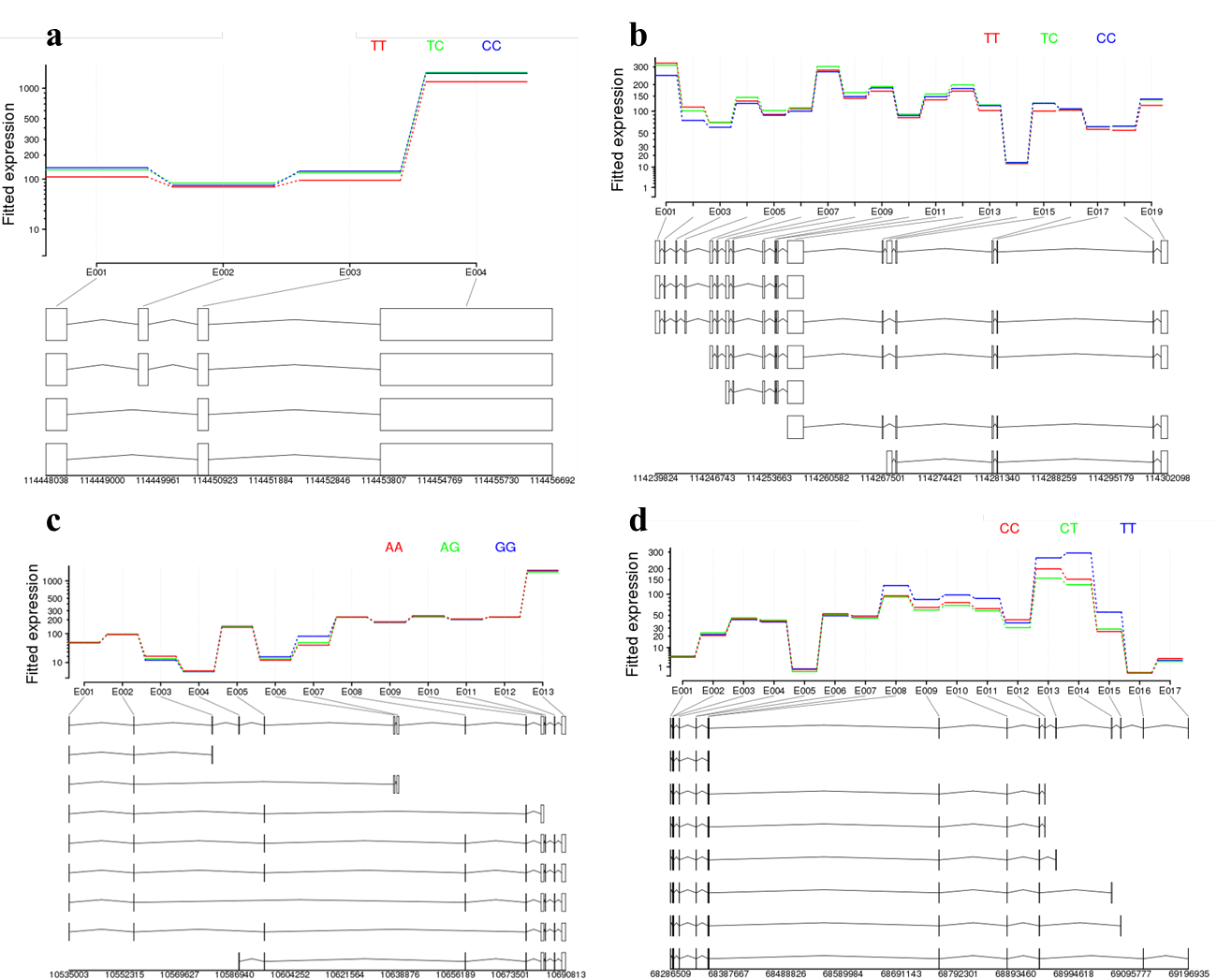 Supplementary Figure 3: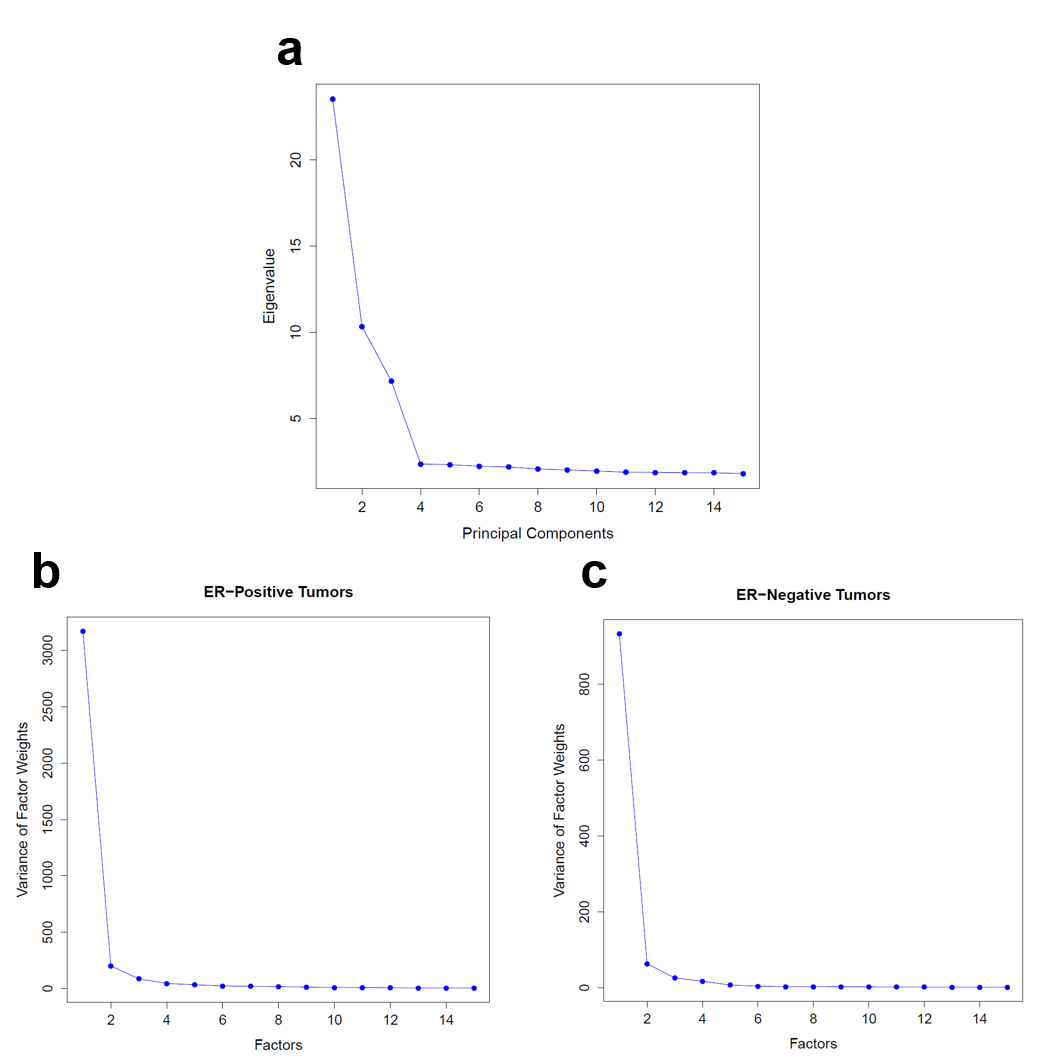 REFERENCES1	Michailidou, K., Hall, P., Gonzalez-Neira, A., Ghoussaini, M., Dennis, J., Milne, R.L., Schmidt, M.K., Chang-Claude, J., Bojesen, S.E., Bolla, M.K. et al. (2013) Large-scale genotyping identifies 41 new loci associated with breast cancer risk. Nature genetics, 45, 353-361, 361e351-352.2	Thomas, G., Jacobs, K.B., Kraft, P., Yeager, M., Wacholder, S., Cox, D.G., Hankinson, S.E., Hutchinson, A., Wang, Z., Yu, K. et al. (2009) A multistage genome-wide association study in breast cancer identifies two new risk alleles at 1p11.2 and 14q24.1 (RAD51L1). Nature genetics, 41, 579-584.3	Garcia-Closas, M., Couch, F.J., Lindstrom, S., Michailidou, K., Schmidt, M.K., Brook, M.N., Orr, N., Rhie, S.K., Riboli, E., Feigelson, H.S. et al. (2013) Genome-wide association studies identify four ER negative-specific breast cancer risk loci. Nature genetics, 45, 392-398, 398e391-392.4	Stacey, S.N., Manolescu, A., Sulem, P., Rafnar, T., Gudmundsson, J., Gudjonsson, S.A., Masson, G., Jakobsdottir, M., Thorlacius, S., Helgason, A. et al. (2007) Common variants on chromosomes 2q35 and 16q12 confer susceptibility to estrogen receptor-positive breast cancer. Nature genetics, 39, 865-869.5	Ahmed, S., Thomas, G., Ghoussaini, M., Healey, C.S., Humphreys, M.K., Platte, R., Morrison, J., Maranian, M., Pooley, K.A., Luben, R. et al. (2009) Newly discovered breast cancer susceptibility loci on 3p24 and 17q23.2. Nature genetics, 41, 585-590.6	Fletcher, O., Johnson, N., Orr, N., Hosking, F.J., Gibson, L.J., Walker, K., Zelenika, D., Gut, I., Heath, S., Palles, C. et al. (2011) Novel breast cancer susceptibility locus at 9q31.2: results of a genome-wide association study. Journal of the National Cancer Institute, 103, 425-435.7	Easton, D.F., Pooley, K.A., Dunning, A.M., Pharoah, P.D., Thompson, D., Ballinger, D.G., Struewing, J.P., Morrison, J., Field, H., Luben, R. et al. (2007) Genome-wide association study identifies novel breast cancer susceptibility loci. Nature, 447, 1087-1093.8	Siddiq, A., Couch, F.J., Chen, G.K., Lindstrom, S., Eccles, D., Millikan, R.C., Michailidou, K., Stram, D.O., Beckmann, L., Rhie, S.K. et al. (2012) A meta-analysis of genome-wide association studies of breast cancer identifies two novel susceptibility loci at 6q14 and 20q11. Human molecular genetics, 21, 5373-5384.9	Gold, B., Kirchhoff, T., Stefanov, S., Lautenberger, J., Viale, A., Garber, J., Friedman, E., Narod, S., Olshen, A.B., Gregersen, P. et al. (2008) Genome-wide association study provides evidence for a breast cancer risk locus at 6q22.33. Proceedings of the National Academy of Sciences of the United States of America, 105, 4340-4345.10	Long, J., Cai, Q., Shu, X.O., Qu, S., Li, C., Zheng, Y., Gu, K., Wang, W., Xiang, Y.B., Cheng, J. et al. (2010) Identification of a functional genetic variant at 16q12.1 for breast cancer risk: results from the Asia Breast Cancer Consortium. PLoS genetics, 6, e1001002.11	Turnbull, C., Ahmed, S., Morrison, J., Pernet, D., Renwick, A., Maranian, M., Seal, S., Ghoussaini, M., Hines, S., Healey, C.S. et al. (2010) Genome-wide association study identifies five new breast cancer susceptibility loci. Nature genetics, 42, 504-507.12	Zheng, W., Long, J., Gao, Y.T., Li, C., Zheng, Y., Xiang, Y.B., Wen, W., Levy, S., Deming, S.L., Haines, J.L. et al. (2009) Genome-wide association study identifies a new breast cancer susceptibility locus at 6q25.1. Nature genetics, 41, 324-328.13	Cai, Q., Long, J., Lu, W., Qu, S., Wen, W., Kang, D., Lee, J.Y., Chen, K., Shen, H., Shen, C.Y. et al. (2011) Genome-wide association study identifies breast cancer risk variant at 10q21.2: results from the Asia Breast Cancer Consortium. Human molecular genetics, 20, 4991-4999.14	Antoniou, A.C., Wang, X., Fredericksen, Z.S., McGuffog, L., Tarrell, R., Sinilnikova, O.M., Healey, S., Morrison, J., Kartsonaki, C., Lesnick, T. et al. (2010) A locus on 19p13 modifies risk of breast cancer in BRCA1 mutation carriers and is associated with hormone receptor-negative breast cancer in the general population. Nature genetics, 42, 885-892.15	Anders, S., Reyes, A. and Huber, W. (2012) Detecting differential usage of exons from RNA-seq data. Genome research, 22, 2008-2017.16	Consortium, G.-O. (2014). Dana-Farber Cancer Institute, Boston, MA, Vol. 2014.LEGENDS TO FIGURESSupplementary Figure 1: Q-Q plots for the exon-, junction-, and transcript-specific tests of association between risk genotype and expression in ER-positive tumors.Supplementary Figure 2: Plotted fitted expression values based on the DEXSeq negative binomial model (15) for each exon by genotype for each splicing QTL identified through exon-specific analysis, after exclusions. Risk genotype is red. Annotated transcripts shown below. (a) rs11552449-DCLRE1B (b) rs11552449-PHTF1 (c) rs616488-PEX14 (d) rs999737-RAD51L1Supplementary Figure 3:(a) Eigenvalues of the first 15 principal components identified through EIGENSTRAT analysis of the TCGA SNP data. We used the first three principal components as covariates in the linear regression analyses.(b) Variance of factor weights of the first 15 factors identified through PEER analysis of the ER-positive tumors RNA-seq data (exon RPKM values). We used the first three factors as covariates in the linear regression analyses.(c) Variance of factor weights of the first 15 factors identified through PEER analysis of the ER-negative tumors RNA-seq data (exon RPKM values). We used the first three factors as covariates in the linear regression analyses.RS #ChrPosition (hg19)Genes within +/- 500 kBReferencers616488110566215RBP7, UBE4B, KIF1B, PGD, APITD1, CORT, DFFA, PEX14, CASZ1, C1orf127(1)rs115524491114448389MAGI3, PHTF1, RSBN1, PTPN22, BCL2L15, AP4B1, DCLRE1B, HIPK1, OLFML3, SYT6, TRIM33(1)rs112494331121280613FAM72B, HIST2H2BA, FCGR1B, LOC647121(2)rs66789141202187176NAV1, IPO9, SHISA4, LMOD1, TIMM17A, RNPEP, ELF3, GPR37L1, ARL8A, PTPN7, PTPRVP, LGR6, UBE2T, PPP1R12B, SYT2(3)rs42457391204518842SOX13, ETNK2, REN, KISS1, GOLT1A, PLEKHA6, LOC127841, PPP1R15B, PIK3C2B, MDM4, LRRN2, NFASC, CNTN2(3)rs12710696219320803OSR1(3)rs48498872121245122EPB41L5, TMEM185B, RALB, INHBB, LOC84931, GLI2(1)rs20163942172972971DYNC1I2, SLC25A12, HAT1, MAP1D, DLX1, DLX2, ITGA6, PDK1(1)rs15506232174212894RAPGEF4, ZAK, CDCA7(1)rs133870422217905832IGFBP2, IGFBP5, TNP1, DIRC3(4)rs168576092218296508DIRC3, TNS1(1)rs676264434742276SUMF1, SETMAR, ITPR1, EGOT, BHLHE40, ARL8B, EDEM1(1)rs4973768327416013NEK10, SLC4A7, EOMES(5)rs12493607330682939TGFBR2, GADL1(1)rs97905174106084778TET2, PPA2, EEF1A1P9, ARHGEF38(1)rs68285234175846426HPGD, GLRA3, ADAM29(1)rs1006969051279790ZDHHC11, BRD9, TRIP13, NKD2, SLC12A7, SLC6A19, SLC6A18, TERT, CLPTM1L, SLC6A3, LPCAT1, SDHAP3, LOC728613(3)rs4415084544662515FGF10, MRPS30(6)rs889312556031884MAP3K1, C5orf35, MIER3, GPBP1(7)rs10472076558184061PLK2, GAPT, RAB3C, PDE4D(1)rs1353747558337481RAB3C, PDE4D(1)rs14326795158244083EBF1, RNF145, UBLCP1, IL12B(1)rs1124267561318878LOC285768, FOXQ1, FOXF2, FOXC1, GMDS(1)rs204247613722523PHACTR1, TBC1D7, GFOD1, C6orf114, SIRT5, NOL7, RANBP9, CCDC90A, RNF182, CD83(1)rs17530068682193109FAM46A(8)rs21803416127600630RSPO3, RNF146, ECHDC1, KIAA0408, C6orf174, C6orf58, THEMIS(9)rs94853726149608874UST, TAB2, SUMO4, PPIL4, ZC3H12D, C6orf72, KATNA1, LATS1, NUP43, PCMT1(10)rs37573186151914113MTHFD1L, AKAP12, ZBTB2, RMND1, C6orf211, C6orf97, ESR1(11)rs20462106151948366AKAP12, ZBTB2, RMND1, C6orf211, C6orf97, ESR1, SYNE1(12)rs93839516152295613C6orf97, ESR1, SYNE1(10)rs7204757144074929FAM115A, OR2F2, OR2F1, OR6B1, OR2A5, OR2A25, OR2A12, OR2A2, OR2A14, CTAGE4, ARHGEF35, OR2A1, OR2A9P, OR2A7, CTAGE4, OR2A9P, OR2A1, ARHGEF5, NOBOX, TPK1(1)rs9693444829509616KIF13B, DUSP4, C8orf75, LOC286135, TMEM66, LEPROTL1, MBOAT4(1)rs6472903876230301PI15, CRISPLD1, HNF4G(1)rs2943559876417937CRISPLD1, HNF4G(1)rs132816158128355618LOC727677, POU5F1B, MYC, PVT1(7)rs117801568129194641MYC, PVT1(1)rs1011970922062134MTAP, C9orf53, CDKN2A, CDKN2BAS, CDKN2B, DMRTA1(11)rs107592439110306115RAD23B, KLF4(1)rs8656869110888478None(6)rs2380205105886734UCN3, TUBAL3, NET1, CALML5, CALML3, ASB13, C10orf18, GDI2, ANKRD16, FBXO18, IL15RA, IL2RA, RBM17, PFKFB3(11)rs70727761022032942C10orf114, C10orf140, MLLT10, DNAJC1(1)rs118144481022315843MLLT10, DNAJC1, BMI1, COMMD3, SPAG6(1)rs108220131064251977ARID5B, RTKN2, ZNF365, ADO, EGR2(13)rs109951901064278682ARID5B, RTKN2, ZNF365, ADO, EGR2(11)rs7040101080841148LOC283050, ZMIZ1, PPIF, ZCCHC24, EIF5AL1, SFTPA2(11)rs1119991410123093901WDR11, FGFR2, ATE1(1)rs298158210123352317FGFR2, ATE1, NSMCE4A, TACC2(7)rs3817198111909006BRSK2, MOB2, DUSP8, LOC338651, KRTAP5-1, KRTAP5-2, KRTAP5-3, KRTAP5-4, KRTAP5-5, FAM99A, FAM99B, KRTAP5-6, CTSD, SYT8, TNNI2, LSP1, TNNT3, MRPL23, LOC100133545, H19, IGF2, INS-IGF2, IGF2AS, INS, TH, ASCL2, C11orf21, TSPAN32, CD81(7)rs39030721165583066CDC42EP2, DPF2, TIGD3, SLC25A45, FRMD8, NEAT1, MALAT1, SCYL1, LTBP3, SSSCA1, FAM89B, EHBP1L1, KCNK7, MAP3K11, PCNXL3, SIPA1, RELA, KAT5, RNASEH2C, DKFZp761E198, OVOL1, SNX32, CFL1, MUS81, EFEMP2, CTSW, FIBP, CCDC85B, FOSL1, C11orf68, DRAP1, TSGA10IP, SART1, EIF1AD, BANF1, CST6, CATSPER1, GAL3ST3, SF3B2, PACS1, KLC2, RAB1B, CNIH2, YIF1A, TMEM151A, CD248(1)rs6143671169328764TPCN2, MYEOV, CCND1, ORAOV1, FGF19, FGF4, FGF3(11)rs1182064611129461171ARHGAP32, BARX2, TMEM45B, NFRKB, PRDM10, NCRNA00167, APLP2(1)rs710721711129473690ARHGAP32, BARX2, TMEM45B, NFRKB, PRDM10, NCRNA00167, APLP2(10)rs124225521214413931GRIN2B, ATF7IP, PLBD1, GUCY2C(1)rs107713991228155080C12orf70, PPFIBP1, REP15, MRPS35, LOC100133893, KLHDC5, PTHLH, CCDC91(3)rs173569071296027759FGD6, VEZT, METAP2, USP44, NTN4, SNRPF, CCDC38, AMDHD1, HAL, LTA4H(1)rs129201112115836522None(1)rs22360071437132769MBIP, SFTA3, NKX2-1, NKX2-8, PAX9, SLC25A21(1)rs25888091468660428RDH11, RDH12, ZFYVE26, RAD51L1(1)rs9997371469034682RAD51L1, ZFP36L1, C14orf181, ACTN1, DCAF5(2)rs9417641491841069RPS6KA5, C14orf159, SNORA11B, GPR68, CCDC88C, SMEK1, C14orf184, CATSPERB, TC2N, FBLN5(1)rs38036621652586341TOX3(4)rs47842271652599188TOX3, CHD9(10)rs178174491653813367CHD9, RBL2, AKTIP, RPGRIP1L, FTO(1)rs110759951653855291CHD9, RBL2, AKTIP, RPGRIP1L, FTO, IRX3(3)rs133298351680650805DYNLRB2, CDYL2, C16orf61, CENPN, ATMIN, C16orf46, GCSH, PKD1L2(1)rs65049501753056471TOM1L1, COX11, STXBP4, HLF, MMD(5)rs5276161824337424TAF4B, KCTD1, LOC728606, AQP4, C18orf16, CHST9(1)rs14369041824570667KCTD1, LOC728606, AQP4, C18orf16, CHST9(1)rs81701917389704NWD1, SIN3B, F2RL3, CPAMD8, HAUS8, MYO9B, USE1, OCEL1, NR2F6, USHBP1, C19orf62, ANKLE1, ABHD8, MRPL34, DDA1, ANO8, GTPBP3, PLVAP, BST2, FAM125A, NXNL1, SLC27A1, PGLS, FAM129C, GLT25D1, UNC13A, MAP1S, FCHO1(14)rs23639561917394124NWD1, SIN3B, F2RL3, CPAMD8, HAUS8, MYO9B, USE1, OCEL1, NR2F6, USHBP1, C19orf62, ANKLE1, ABHD8, MRPL34, DDA1, ANO8, GTPBP3, PLVAP, BST2, FAM125A, NXNL1, SLC27A1, PGLS, FAM129C, GLT25D1, UNC13A, MAP1S, FCHO1(14)rs48088011918571141KCNN1, ARRDC2, IL12RB1, MAST3, PIK3R2, IFI30, MPV17L2, RAB3A, PDE4C, KIAA1683, JUND, LSM4, PGPEP1, GDF15, LRRC25, SSBP4, ISYNA1, ELL, FKBP8, C19orf50, UBA52, C19orf60, CRLF1, TMEM59L, KLHL26, CRTC1, COMP, UPF1, GDF1, LASS1, COPE, DDX49, HOMER3(1)rs37609821944286513PRG1, CD177, TEX101, LYPD3, PHLDB3, ETHE1, ZNF575, XRCC1, IRGQ, ZNF576, SRRM5, ZNF428, CADM4, PLAUR, IRGC, C19orf61, KCNN4, LYPD5, ZNF283, ZNF404, ZNF45, ZNF221, ZNF155, ZNF230, ZNF284, ZNF222, ZNF223, ZNF224, ZNF225, ZNF234, ZNF226, ZNF227, ZNF235, ZNF233(1)rs22843782032588095CBFA2T2, NECAB3, C20orf144, C20orf134, E2F1, PXMP4, ZNF341, CHMP4B, RALY, EIF2S2, ASIP, AHCY, ITCH(8)rs28230932116520832NRIP1(1)rs60019302240876234GRAP2, FAM83F, TNRC6B, ADSL, SGSM3, MKL1, MCHR1, SLC25A17, ST13, XPNPEP3, DNAJB7, RBX1(1)SNP rsIDSNP locationGeneSNP Distance from Geneβ (ER+)P-value (ER+)FDR (ER+)P-value (ER-)       Exonrs720475*chr7:144,074,929ARHGEF5In gene: intron 13       Exon 10-0.555.2E-181.5E-144.4E-04       Exon 9-0.384.1E-114.7E-08       Exon 50.175.9E-073.1E-04       Exon 8-0.246.2E-073.2E-04       Exon 11-0.193.6E-061.6E-03rs3903072*chr11:65,583,066MUS8145 kB       Exon 50.283.8E-148.2E-117.3E-11       Exon 60.187.8E-073.9E-042.4E-04rs720475*chr7:144,074,929OR2A7100 kB       Exon 50.371.8E-123.1E-097.7E-05       Exon 60.291.5E-081.2E-05       Exon 3-0.219.4E-064.1E-03       Exon 2-0.221.5E-056.1E-03       Exon 1-0.293.3E-050.013       Exon 70.168.9E-050.032rs4808801*chr19:18,571,141SSBP426 kB       Exon 30.252.8E-092.8E-06       Exon 40.183.2E-071.9E-04       Exon 20.211.1E-065.1E-04rs11552449chr1:114,448,389DCLRE1BIn gene: exon 1       Exon 20.242.7E-082.1E-056.1E-06rs616488chr1:10,566,215PEX14In gene: intron 2       Exon 7-0.393.8E-072.2E-040.021rs11552449chr1:114,448,389PHTF1146 kB       Exon 20.281.9E-069.0E-04rs999737chr14:69,034,682RAD51L1In gene: intron 13       Exon 15-0.332.3E-059.1E-03rs720475*chr7:144,074,929OR2A9P77 kB       Exon 20.223.0E-050.012SNP rsIDSNP locationGeneSNP Distance from Geneβ (ER+)P-value (ER+)FDR (ER+)P-value (ER-)       Junctionrs6504950chr17:53,056,471STXBP4In gene: intron 1       chr17:53076812:+,chr17:53076987:+-0.735.5E-248.3E-201.9E-11       chr17:53076812:+,chr17:53076993:+0.591.9E-231.4E-191.6E-07rs3903072*chr11:65,583,066MUS8145 kB       chr11:65629750:+,chr11:65629915:+0.631.0E-225.1E-199.6E-13rs4808801*chr19:18,571,141SSBP426 kB       chr19:18538233:+,chr19:18538562:+0.401.5E-215.6E-182.8E-03rs720475*chr7:144,074,929ARHGEF5In gene: intron 13       chr7:144070377:+,chr7:144071825:+-0.531.1E-142.8E-112.0E-03       chr7:144069521:+,chr7:144069776:+-0.404.4E-083.0E-05rs720475*chr7:144,074,929ARHGEF34P (previously OR2A7)91 kB       chr7:143974046:-,chr7:143974301:-0.589.9E-121.5E-080.015       chr7:143971996:-,chr7:143973445:-0.561.6E-112.2E-084.0E-03       chr7:143973534:-,chr7:143973972:-0.543.8E-093.5E-067.7E-03rs11249433chr1:121,280,613SRGAP2D151 kB      chr1:121116047:+,chr1:121116687:+-0.391.3E-081.2E-05rs11552449chr1:114,448,389PHTF1146 kB       chr1:114240347:-,chr1:114240884:-0.473.0E-082.1E-05rs11552449chr1:114,448,389DCLRE1BIn gene: exon 1       chr1:114448397:+,chr1:114450631:+-0.487.0E-084.5E-054.5E-03SNP rsIDSNP locationGeneSNP Distance from Geneβ (ER+)P-value (ER+)FDR (ER+)P-value (ER-)       Transcriptrs11552449chr1:114,448,389DCLRE1BIn gene: intron 13       uc001eei-0.648.6E-141.6E-102.4E-06       uc001eeg0.262.2E-102.3E-074.4E-05rs6504950chr17:53,056,471STXBP4In gene: intron 1       uc010dcc-0.423.5E-114.4E-08rs8170chr19:17,389,704BABAM1In gene: exon 8       uc002nfv0.473.0E-082.1E-058.2E-06       uc002nfu-0.292.7E-071.7E-040.038rs616488chr1:10,566,215PEX14In gene: intron 2       uc001arm-0.395.1E-072.8E-04rs3817198*chr11:1,909,006MOB2124 kB       uc001ltq0.341.0E-054.3E-03rs720475*chr7:144,074,929OR2A7100 kB       uc011kuc-0.266.6E-050.025SNP rsIDSNP locationGeneSNP Distance from Geneβ (ER-)P-value (ER-)FDR (ER-)       Componentrs6504950chr17:53,056,471STXBP4In gene:  intron 1       Junction chr17:53076812:+,chr17:53076987:+-0.851.9E-111.4E-07       Junction chr17:53076812:+,chr17:53076993:+0.531.6E-076.0E-04rs3903072*chr11:65,583,066MUS8145 kB       Exon 50.327.3E-113.6E-07       Junction chr11:65629750:+,chr11:65629915:+0.749.6E-131.4E-08rs11552449chr1:114,448,389DCLRE1BIn gene:   exon 1       Transcript uc001eei-0.642.4E-067.1E-03       Exon 20.366.1E-060.015rs8170chr19:17,389,704BABAM1In gene:   exon 8       Transcript uc002nfv0.478.2E-060.018SNP rsIDSNP location (hg19)GeneP-valueFDR       Exonrs720475chr7:144,074,929ARHGEF5       Exon 105.5E-184.0E-14       Exon 92.9E-115.3E-08       Exon 83.0E-072.8E-04       Exon 116.9E-075.6E-04rs720475chr7:144,074,929OR2A7       Exon 51.7E-156.2E-12       Exon 62.7E-103.3E-07       Exon 31.6E-061.2E-03       Exon 13.0E-059.4E-03       Exon 76.4E-051.7E-02rs3903072chr11:65,583,066MUS81       Exon 51.0E-143.2E-11       Exon 61.3E-071.4E-04rs616488chr1:10,566,215PEX14       Exon 72.2E-061.5E-03rs4808801chr19:18,571,141SSBP4       Exon 35.3E-062.8E-03rs11552449chr1:114,448,389PHTF1       Exon 27.1E-063.5E-03rs999737chr14:69,034,682RAD51L1       Exon 151.3E-043.5E-02Gene*Index SNP rsIDExcluded SNP(s) rsIDr2with index SNPPercent reads excludedP-value before exclusionP-value after exclusion       ComponentSTXBP4rs6504950       Exon 5-6 junction 1rs11562870.8666%1.2E-213.8E-18       Exon 5-6 junction 2rs11562870.8677%4.1E-233.3E-14MUS81rs3903072       Exon 5-6 junctionrs659857, rs5455000.41, 0.4167%1.1E-220.30       Exon 5rs659857, rs5455000.41, 0.4118%2.2E-140.16       Exon 6rs659857, rs5455000.41, 0.4140%8.1E-070.20SSBP4rs4808801       Exon 2-3 junctionNo SNPs in exons 2 or 3       Exon 3rs104056360.9011%5.8E-099.7E-07       Exon 4rs104056360.9036%3.0E-060.27       Exon 2No SNPs in exons 1, 2, or 3DCLRE1Brs11552449       Exon 1-3 junctionrs115524491.094%1.3E-072.8E-03       Exon 2rs11552449, rs37619361.0, 0.9939%3.0E-052.0E-04Target eventBest p value for breast cancer from GAME-ONTotal # SNPs# SNPs to reach 0.95 probability case-controlSplicing QTL cumulative probabilityLocus 1STXBP45.2 x 10-5908230.55Locus 2DCLRE1B2.0 x 10-370520.038Locus 2PHTF12.0 x 10-3705280.16Locus 3BABAM1*5.1 x 10-358830.072Locus 4SRGAP2D4.0 x 10-837230.019Locus 5 PEX14-exon78.3 x 10-4537290.42Locus 5PEX14-transcript uc001afk8.3 x 10-4537190.49Locus 6RAD51L1-exon156.9 x 10-11115151.4x10-9Locus 6RAD51L1-transcript uc001xkf6.9 x 10-111151210.087rs6504950-STXBP4rs8170-BABAM1rs11552449-DCLRE1BNumber of SNPs r2 > 0.61773412Predicted causal SNP(s)rs11658717rs10424178rs3761936, rs11102701r2 with index SNP0.880.920.99, unknownP-value for index SNP (BrCa)2.5E-044.9E-03*P-value for causal SNP (BrCa)9.9E-05*0.01, *P-value for index SNP (splicing QTL)5.5E-243.0E-088.6E-14P-value for causal SNP (splicing QTL)1.3E-257.7E-091.4E-13, 8.8E-12